Zastupitelstvo města Prostějova s c h v a l u j ez důvodů uvedených v důvodové zprávě k materiálu výkup dvou částí pozemku p.č. 5954/2 v k.ú. Prostějov o celkové výměře cca 673 m2 (přesná výměra bude známa po zpracování geometrického plánu) od vlastníka tohoto pozemku do vlastnictví Statutárního města Prostějova za následujících podmínek:kupní cena bude stanovena ve výši 600 Kč/m2, tj. celkem cca 403.800 Kč,náklady na zpracování geometrického plánu uhradí Olomoucký kraj, veškeré ostatní náklady spojené s uzavřením kupní smlouvy včetně správního poplatku k návrhu na vklad vlastnického práva do katastru nemovitostí uhradí Statutární město Prostějov.Důvodová zpráva:      Olomoucký kraj a Statutární město Prostějov se dohodli na spolupráci v oblasti financování majetkoprávní přípravy a následného majetkoprávního vypořádání stavby „Silnice II/366 Prostějov – přeložka silnice“, jejíž podstata spočívá v tom, že Olomoucký kraj bude zajišťovat a financovat majetkoprávní vypořádání pozemků pouze pod silnicí a Statutární město Prostějov bude zajišťovat a financovat majetkoprávní vypořádání stavbou dotčených pozemků, které budou ležet mimo vlastní silnici, ale je nezbytné je pro provedení stavby vykoupit. Jedná se především o pozemky v tzv. oku okružní křižovatky, které jsou těžko obhospodařovatelné zemědělskou technikou, pozemky nezbytné pro převedení stávající cyklostezky z Prostějova do Smržic přes nově budovanou silnici či pozemky za zvýšenou obrubou v intravilánu obce Prostějov. V rámci zefektivnění majetkoprávní přípravy stavby Olomoucký kraj a Statutární město Prostějov zřídili společnou kancelář, která fungovala do 31.12.2017 a jejím úkolem bylo zajistit uzavření potřebných smluvních vztahů. Aby majetkoprávní příprava akce probíhala kontinuálně a stejně, byla vytvořena společná pracovní skupina, která se pravidelně schází a koordinuje potřebné činnosti.      Zastupitelstvo města Prostějova dne 05.09.2016 usnesením č. 16170: revokovalo usnesení Zastupitelstva města Prostějova č. 16047 ze dne 15.02.2016, kterým byl schválen výkup částí pozemků určených pro realizaci části stavby „Silnice II/366 Prostějov – přeložka silnice“,schválilo výkup částí pozemků uvedených v příloze č. 1 tohoto materiálu určených pro realizaci části stavby „Silnice II/366 Prostějov – přeložka silnice“ od jejich vlastníků do vlastnictví Statutárního města Prostějova za následujících podmínek:kupní ceny budou stanoveny ve výši dle znaleckého posudku (cena obvyklá) zpracovaného dle právních předpisů o oceňování majetku účinných v době uzavření kupních smluv, minimálně však ve výši 600 Kč bez DPH/m2,kupní smlouvy budou uzavřeny do jednoho roku ode dne vydání kolaudačního souhlasu, kterým bude povoleno užívání stavby „Silnice II/366 Prostějov – přeložka silnice“, za podmínky, že předmětné pozemky budou dotčeny uvedenou stavbou; do této doby budou mezi vlastníky předmětných pozemků a Statutárním městem Prostějovem uzavřeny smlouvy o budoucích kupních smlouvách, jejichž součástí bude ujednání o oprávnění Olomouckého kraje provést výše jmenovanou stavbu,veškeré náklady spojené s uzavřením budoucích kupních smluv a kupních smluv včetně správních poplatků k návrhům na vklad vlastnických práv do katastru nemovitostí uhradí Statutární město Prostějov.     Součástí bodu 2) schváleného usnesení je i výkup části pozemku p.č. 5954/2 v k.ú. Prostějov o výměře cca 378 m2 od vlastníka tohoto pozemku. V souladu s tímto usnesení byla  dne 09.01.2017 uzavřena Smlouva o budoucí kupní smlouvě č. 2016/50/389.     Vlastník aktuálně po zpracování návrhu geometrického zaměření částí předmětného pozemku určených k výkupu požaduje, aby kupní smlouva byla s ohledem na to, že jsou již vykupovány pozemky potřebné pro realizaci uvedené stavby, uzavřena již nyní, nikoliv po dokončení stavby, a současně požaduje, aby Statutární město Prostějov vykoupilo i zbytkovou část předmětného pozemku o výměře 303 m2, která bude dle jeho sdělení po realizaci stavby samostatně nevyužitelná. Záležitost je řešena pod SpZn. OSUMM 75/2016.      Rada města Prostějova dne 15.05.2018 usnesením č. 8436 doporučila Zastupitelstvu města Prostějova schválit z důvodů uvedených v důvodové zprávě k materiálu výkup dvou částí pozemku p.č. 5954/2 v k.ú. Prostějov o celkové výměře cca 673 m2 (přesná výměra bude známa po zpracování geometrického plánu) od vlastníka tohoto pozemku do vlastnictví Statutárního města Prostějova za následujících podmínek:kupní cena bude stanovena ve výši 600 Kč/m2, tj. celkem cca 403.800 Kč,náklady na zpracování geometrického plánu uhradí Olomoucký kraj, veškeré ostatní náklady spojené s uzavřením kupní smlouvy včetně správního poplatku k návrhu na vklad vlastnického práva do katastru nemovitostí uhradí Statutární město Prostějov.     Odbor správy a údržby majetku města sděluje, že realizace výkupu některých pozemků pro stavbu: „Silnice II/366 Prostějov – přeložka silnice“ byla skutečně zahájena; prozatím se jedná o výkupy pozemků, které nebylo možné ošetřit budoucími smlouvami, nebo bylo v budoucích smlouvách dohodnuto, že výkup bude realizován před zahájením stavby. Ačkoliv výkupy pozemků, které jsou ošetřeny „dlouhodobými“ budoucími smlouvami (realizace výkupu pozemků dohodnuta až po dokončení a kolaudaci stavby obchvatu), není aktuálně nutné řešit, je možné požadavku vyhovět a kupní smlouvu uzavřít již nyní před zahájením stavby, neboť v rámci rozpočtu Statutárního města Prostějova na rok 2018 jsou schváleny potřebné finanční prostředky na výkup všech pozemků pro uvedenou stavbu. Pro platné uzavření kupní smlouvy je však nutné, aby výkup tohoto pozemku schválilo Zastupitelstvo města Prostějova.      Co se týká výkupu zbytkového pozemku, Odbor správy a údržby majetku města sděluje, že otázka strategie výkupu zbytkových pozemků byla řešena na jednání s hejtmanem Olomouckého kraje dne 16.06.2017. Na jednání bylo konstatováno, že pokud je větší rozsah pozemků nad rámec projektu zdůvodnitelný, bude zachována stávající cenová úroveň a je to jediná reálná cesta, jak majetkoprávně vypořádat pozemky potřebné pro realizaci stavby: „Silnice II/366 Prostějov – přeložka silnice“, nezbývá než přistoupit na požadavky vlastníků pozemků. Vzhledem k tomu, že se zbytkové pozemky nachází na území Statutárního města Prostějova a nebude na nich umístěno těleso komunikace, mělo by zbytkové pozemky dle názoru hejtmana vykupovat Statutární město Prostějov. V tomto případě jsou splněny první dva body, majetkoprávně však není nutné pozemek pro realizaci stavby vypořádat. Na druhou stranu pokud nebude požadavku vyhověno, může se zkomplikovat proces povolení stavby Olomouckého kraje.      S ohledem na uvedené skutečnosti Odbor správy a údržby majetku města nemá námitek k výkupu dvou částí pozemku p.č. 5954/2 v k.ú. Prostějov o celkové výměře cca 673 m2 za podmínek dle návrhu usnesení. Finanční prostředky potřebné na výkup těchto pozemků jsou rozpočtovány v rámci rozpočtu Statutárního města Prostějova na rok 2018. Výkup částí předmětného pozemku, na kterých se dle záborového elaborátu bude nacházet těleso budoucí komunikace, bude zajišťovat Olomoucký kraj.     Materiál byl předložen k projednání na schůzi Finančního výboru dne 04.06.2018.Osobní údaje fyzických osob jsou z textu vyjmuty v souladu s příslušnými ustanoveními zákona č.101/2000 Sb., o ochraně osobních údajů a o změně některých zákonů, ve znění pozdějších předpisů. Úplné znění materiálu je v souladu s příslušnými ustanoveními zákona č. 128/2000 Sb., o obcích (obecní zřízení), ve znění pozdějších předpisů k nahlédnutí na Magistrátu města Prostějova.Přílohy:	výřez ze záborového elaborátu s vyznačením předmětu výkupu		návrh geometrického plánu s vyznačením předmětu výkupuProstějov:	25.05.2018Osoba odpovědná za zpracování materiálu:	Mgr. Libor Vojtek, vedoucí Odboru SÚMM, v. r. Zpracoval:	Bc. Vladimír Hofman, vedoucí oddělení nakládání s majetkem města Odboru SÚMM, v. r. 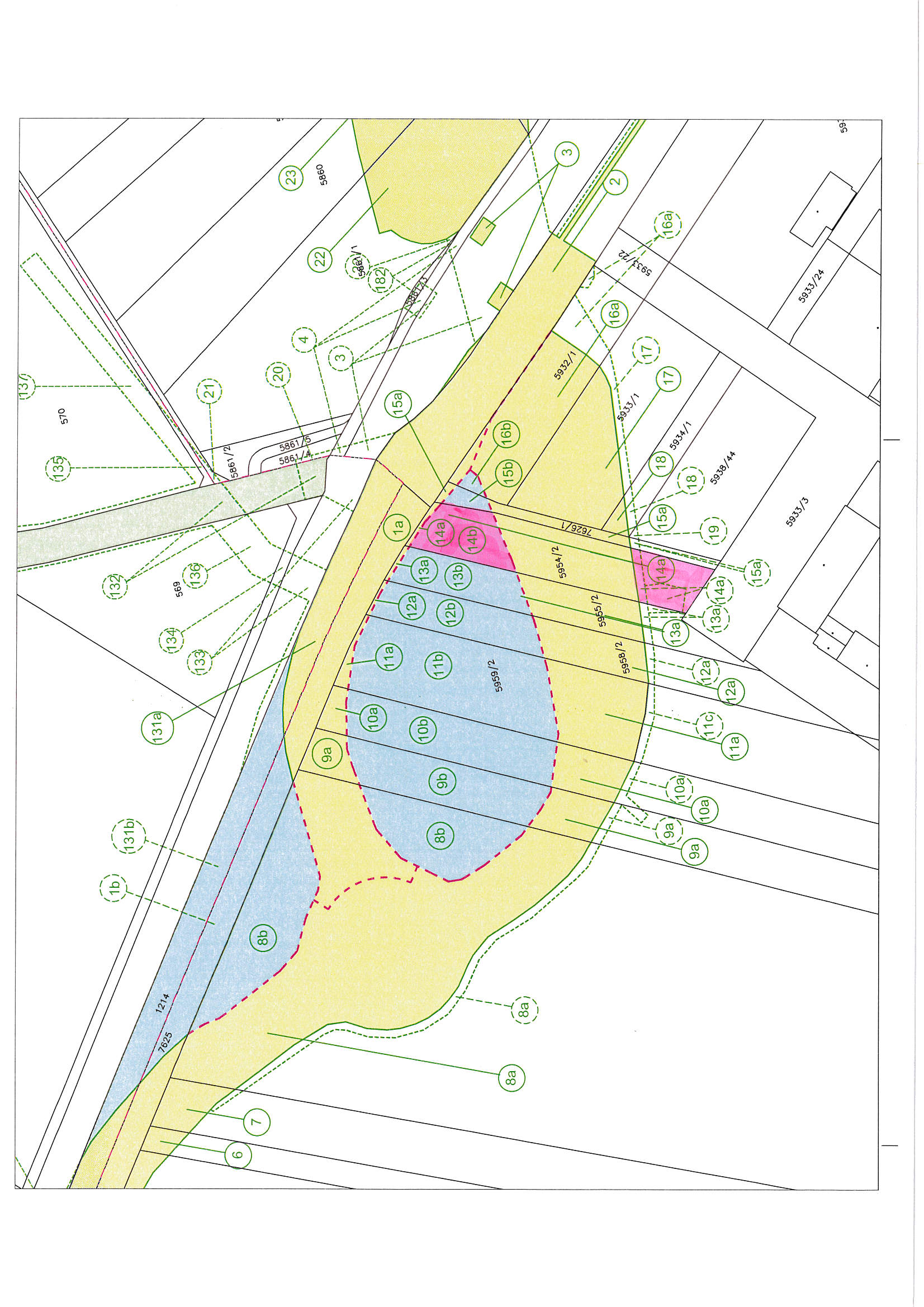 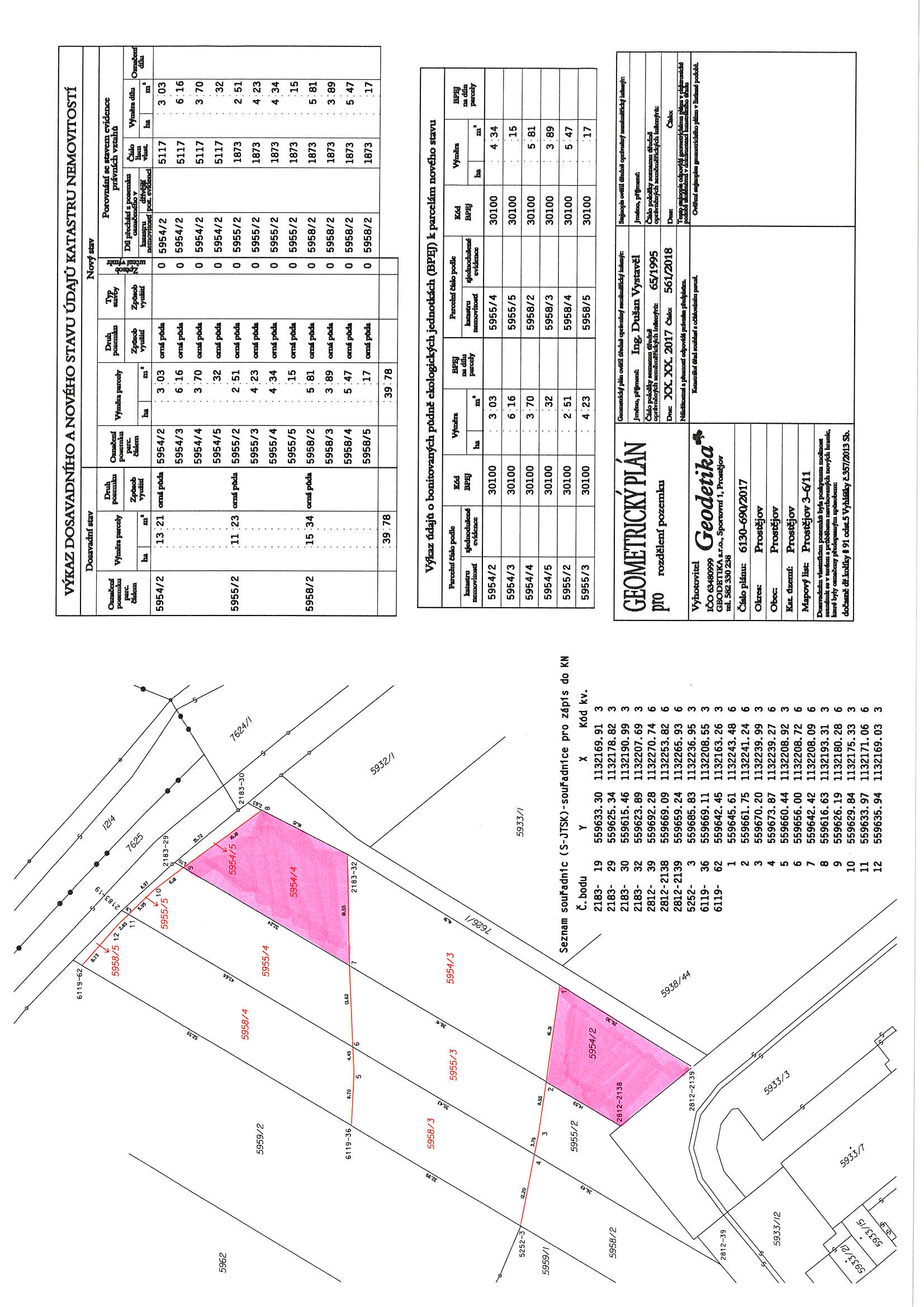 MATERIÁLMATERIÁLčíslo: pro zasedání pro zasedání pro zasedání pro zasedání Zastupitelstva města Prostějova konané dne 11.06.2018Zastupitelstva města Prostějova konané dne 11.06.2018Zastupitelstva města Prostějova konané dne 11.06.2018Zastupitelstva města Prostějova konané dne 11.06.2018Název materiálu:Schválení výkupu dvou částí pozemku p.č. 5954/2 v k.ú. Prostějov v rámci stavby: „Silnice II/366 Prostějov – přeložka silnice“Schválení výkupu dvou částí pozemku p.č. 5954/2 v k.ú. Prostějov v rámci stavby: „Silnice II/366 Prostějov – přeložka silnice“Schválení výkupu dvou částí pozemku p.č. 5954/2 v k.ú. Prostějov v rámci stavby: „Silnice II/366 Prostějov – přeložka silnice“Předkládá:Rada města ProstějovaRada města ProstějovaRada města ProstějovaMgr. Jiří Pospíšil, náměstek primátorky, v. r. Mgr. Jiří Pospíšil, náměstek primátorky, v. r. Mgr. Jiří Pospíšil, náměstek primátorky, v. r. Návrh usnesení:Návrh usnesení:Návrh usnesení:Návrh usnesení: